SWANS, SWIFTS & DOVES - SPRING 2024 – 1st half term ANTARCTICA - EMPEROR PENGUINSPersonal Social and Emotional DevelopmentValue – Courage‘Going for Goals!’ activities identifying individual strengths and goals.Feelings relating to penguin stories – shy, lonely, confused, home sick.How are we different from one another?Stories illustrating perseverance, e.g. The Tortoise and the Hare, Gordon and Edward (Thomas the Tank Engine), The Crown and the Pitcher, Story about Samindra.  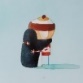 Communication and LanguageArticulate their ideas and thoughts in well-formed sentences when sharing Learning Logs and Show and Tell items.Connect one idea or action to another using a range of connectives.Listen to and talk about stories to build familiarity and understanding.Role-play activities – Antarctic explorer.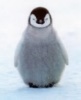 Communication and LanguageArticulate their ideas and thoughts in well-formed sentences when sharing Learning Logs and Show and Tell items.Connect one idea or action to another using a range of connectives.Listen to and talk about stories to build familiarity and understanding.Role-play activities – Antarctic explorer.Physical DevelopmentP.E. Gymnastics – develop confidence in fundamental movements e.g. jumping, sliding, rolling, moving over and under apparatus.P.E. Dance – perform recognised actions to music.  Copy, repeat and perform basic actions to music.Create a clay penguin.Create an Antarctic collage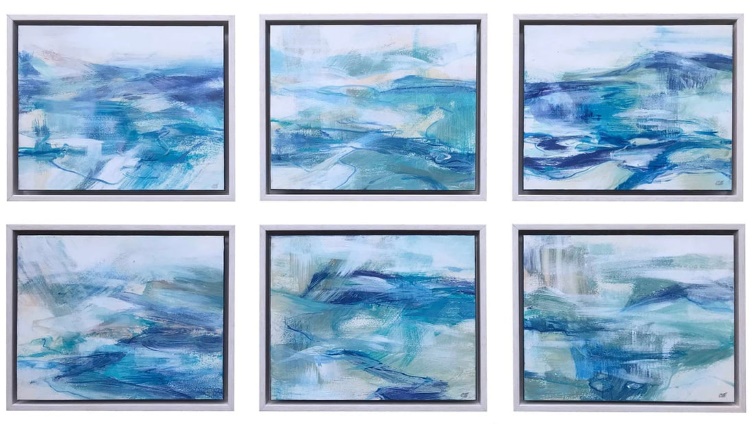 Physical DevelopmentP.E. Gymnastics – develop confidence in fundamental movements e.g. jumping, sliding, rolling, moving over and under apparatus.P.E. Dance – perform recognised actions to music.  Copy, repeat and perform basic actions to music.Create a clay penguin.Create an Antarctic collageLiteracyListen to stories e.g. Lost and Found.Sequence stories.Re-read these books to build up their confidence in word reading, their fluency and their understanding and enjoyment.Non- fiction books. Read and spell high frequency words.Segment sounds in simple words and blend them together.Form lower case and capital letters correctly. Read simple phrases and sentences made up of words with known letter-sound correspondences and, where necessary, a few exception words.Write labels, lists, factual sentences and speech bubbles about penguins.Re-read what they have written to check that it makes sense.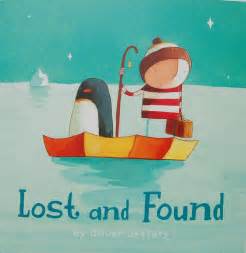 MathematicsIntroduce zero. Represent and compare numbers 0 to 5 - more than, the same as and fewer.The composition of 4 and 5; subitise small quantities - numbers can be composed of 2 or more parts.Mass - make direct comparisons – heavy, heavier than, heaviest, light, lighter than, lightest.Capacity – use different sized containers (tall, thin, narrow, wide and shallow) to investigate empty, half-full, nearly full and full.  Represent numbers 6, 7 and 8.Understand that a pair is 2.Combine 2 groups – how many altogether? Length - longer, shorter; height – taller, shorter and breadth – wider, narrow.Time – sequence events and describe when they happen.Understanding the WorldFind out facts about Antarctica and emperor penguins.Find UK and Antarctica on a map.Ice investigations.Life cycle of a penguin.  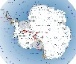 Understanding the WorldFind out facts about Antarctica and emperor penguins.Find UK and Antarctica on a map.Ice investigations.Life cycle of a penguin.  Expressive Art and DesignListening attentively, moving to and talking about music, expressing their feelings and responses.Exploring and engaging in music making and dance, performing solo or in groups.Music - EveryoneLearn to sing nursery rhymes and action songs:Learn rhymes, poems and songs.Wind The Bobbin UpRock-a-bye BabyTwinkle TwinkleIf You're Happy And You Know ItHead, Shoulders, Knees And ToesExploring high sounds and low sounds using voices and glockenspiels. Hot and cold colour mixing/collage/printing.Antarctic Landscapes. Penguin artwork/ 3D work.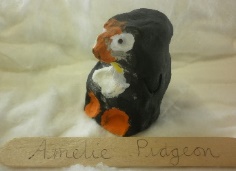 Create a 3D penguin.LiteracyListen to stories e.g. Lost and Found.Sequence stories.Re-read these books to build up their confidence in word reading, their fluency and their understanding and enjoyment.Non- fiction books. Read and spell high frequency words.Segment sounds in simple words and blend them together.Form lower case and capital letters correctly. Read simple phrases and sentences made up of words with known letter-sound correspondences and, where necessary, a few exception words.Write labels, lists, factual sentences and speech bubbles about penguins.Re-read what they have written to check that it makes sense.MathematicsIntroduce zero. Represent and compare numbers 0 to 5 - more than, the same as and fewer.The composition of 4 and 5; subitise small quantities - numbers can be composed of 2 or more parts.Mass - make direct comparisons – heavy, heavier than, heaviest, light, lighter than, lightest.Capacity – use different sized containers (tall, thin, narrow, wide and shallow) to investigate empty, half-full, nearly full and full.  Represent numbers 6, 7 and 8.Understand that a pair is 2.Combine 2 groups – how many altogether? Length - longer, shorter; height – taller, shorter and breadth – wider, narrow.Time – sequence events and describe when they happen.REN/AREN/AExpressive Art and DesignListening attentively, moving to and talking about music, expressing their feelings and responses.Exploring and engaging in music making and dance, performing solo or in groups.Music - EveryoneLearn to sing nursery rhymes and action songs:Learn rhymes, poems and songs.Wind The Bobbin UpRock-a-bye BabyTwinkle TwinkleIf You're Happy And You Know ItHead, Shoulders, Knees And ToesExploring high sounds and low sounds using voices and glockenspiels. Hot and cold colour mixing/collage/printing.Antarctic Landscapes. Penguin artwork/ 3D work.Create a 3D penguin.LiteracyListen to stories e.g. Lost and Found.Sequence stories.Re-read these books to build up their confidence in word reading, their fluency and their understanding and enjoyment.Non- fiction books. Read and spell high frequency words.Segment sounds in simple words and blend them together.Form lower case and capital letters correctly. Read simple phrases and sentences made up of words with known letter-sound correspondences and, where necessary, a few exception words.Write labels, lists, factual sentences and speech bubbles about penguins.Re-read what they have written to check that it makes sense.MathematicsIntroduce zero. Represent and compare numbers 0 to 5 - more than, the same as and fewer.The composition of 4 and 5; subitise small quantities - numbers can be composed of 2 or more parts.Mass - make direct comparisons – heavy, heavier than, heaviest, light, lighter than, lightest.Capacity – use different sized containers (tall, thin, narrow, wide and shallow) to investigate empty, half-full, nearly full and full.  Represent numbers 6, 7 and 8.Understand that a pair is 2.Combine 2 groups – how many altogether? Length - longer, shorter; height – taller, shorter and breadth – wider, narrow.Time – sequence events and describe when they happen.ComputingLearn that information can be retrieved from books, computers and mobile digital devices.Learn how to switch on the computer, log on using class name and open 2paint. Learn how to click the left button on a mouse to change the pen to cold colours and create an Antarctic landscape.ComputingLearn that information can be retrieved from books, computers and mobile digital devices.Learn how to switch on the computer, log on using class name and open 2paint. Learn how to click the left button on a mouse to change the pen to cold colours and create an Antarctic landscape.Expressive Art and DesignListening attentively, moving to and talking about music, expressing their feelings and responses.Exploring and engaging in music making and dance, performing solo or in groups.Music - EveryoneLearn to sing nursery rhymes and action songs:Learn rhymes, poems and songs.Wind The Bobbin UpRock-a-bye BabyTwinkle TwinkleIf You're Happy And You Know ItHead, Shoulders, Knees And ToesExploring high sounds and low sounds using voices and glockenspiels. Hot and cold colour mixing/collage/printing.Antarctic Landscapes. Penguin artwork/ 3D work.Create a 3D penguin.